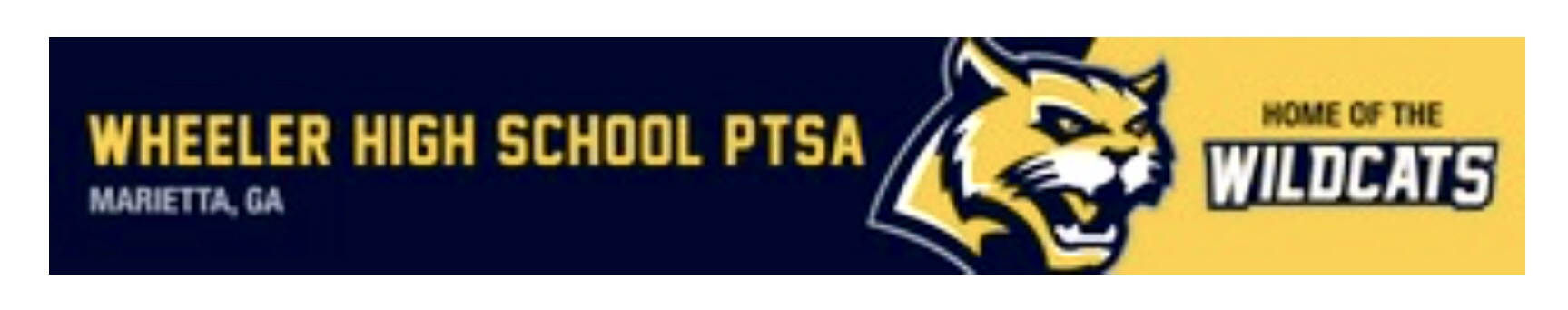 Wheeler High School PTSA General MeetingDate: September 22, 2022 at 6:00 PMLocation: Virtual Meeting*Call to OrderWelcomeSecretary’s Report Treasurer’s ReportNew Business            2022-2023 BudgetAdditional BusinessPrincipal’s Report         Town Hall with the Principal following meetingAnnouncementsAdjournment* Join Zoom Meetinghttps://us02web.zoom.us/j/84577007013?pwd=WlBSbUpRY0ZnWUdEQXMxQ0lrUE9xQT09Meeting ID: 845 7700 7013Passcode: 513454One tap mobile+16465588656,,84577007013#,,,,*513454# US (New York)Dial by your location        +1 646 558 8656 US (New York)